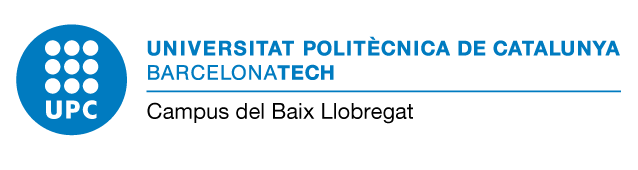                              Edifici D7 - C/Esteve Terradas, 10                             08860 Castelldefels  (Barcelona)                             Campus Baix Llobregat - Parc Mediterrani de la TecnologiaFormulari d’autorització de l’estudiant a què la UPC pugui donar informació sobre les seves dades personals a tercers.Jo,..................................................................................................amb DNI............................AUTORITZO A: L’escola....................................................................................................................................a donar informació sobre les meves dades acadèmiques/identificatives a l’empresa....................................................................................................................................................................Signatura de la persona sol·licitant	Segell del Centre autoritzatNom:Lloc i data:________________________________________